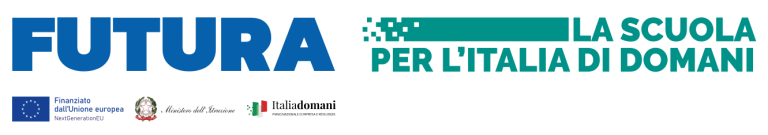 PIANO NAZIONALE DI RIPRESA E RESILIENZA (PNRR)MISSIONE 4: istruzione e ricerca. Componente 1 – Potenziamento dell’offerta dei servizi di istruzione: dagli asili nido alle università. Investimento 1.3: Piano per le infrastrutture per lo sport nelle scuole.finanziato dall’Unione europea – Next Generation EUCUP: B45E22000000006Soggetto Attuatore e Stazione Appaltante: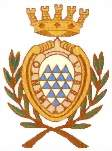 COMUNE DI GENAZZANOCittà Metropolitana di Roma CapitalePIAZZA SANTA MARIA, 4 - CAP 00030 - TEL 06.95.57.91 - TELEFAX 06.95.79.027**********Centrale Unica di Committenza: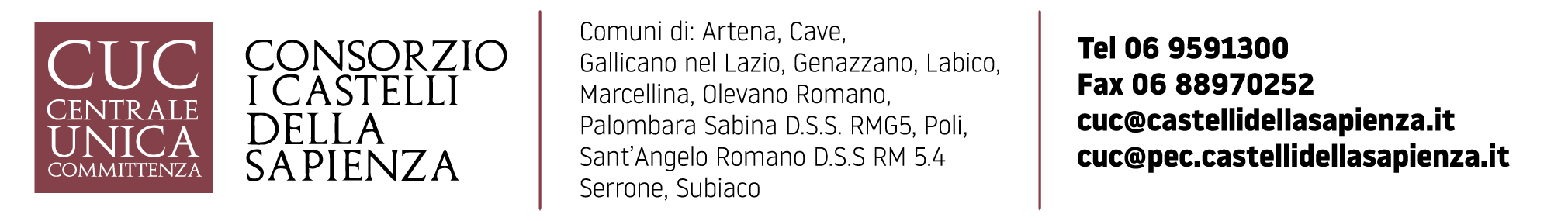 DICHIARAZIONE SULL’APPLICAZIONE DEL PRINCIPIO “NON ARRECARE UN DANNO SIGNIFICATIVO” (“DO NO SIGNIFICANT HARM” – DNSH), AI SENSI DELL’ARTICOLO 17 DEL REGOLAMENTO (UE) 2020/852ALLA 	CENTRALE UNICA DI COMMITTENZACONSORZIO I CASTELLI DELLA SAPIENZAPiazza Umberto Pilozzi n. 900038 Valmontone (Roma)ALLA 	STAZIONE APPALTANTE							COMUNE DI GENAZZANO							Piazza Santa Maria n. 4							00030 Genazzano (Roma)Oggetto: Preventivo tramite R.D.O. su piattaforma MEPA con criterio di aggiudicazione del minor prezzo per l’affidamento dell’incarico per la realizzazione dei lavori di riqualificazione e messa in sicurezza del corpo palestra della scuola media Marchesi, di cui al contributo assegnato con Decreto del Ministero dell’Istruzione n. 45 del 04.08.2022 di approvazione delle graduatorie per l’attuazione di PNRR, MISSIONE 4,  Componente 1, Investimento 1.3 finanziato dall’Unione europea – Next Generation EU. (ai sensi dell’art. 31, comma 8, del D.lgs. n. 50/2016 e s.m.i. e dell’art. 1, comma 2, lett. a) della Legge 11.09.2020, n. 120 e s.m.i. e successiva Legge n. 108/2021 di conversione del Decreto-Legge 31 maggio 2021, n. 77)CUP B45E22000000006CIG  9726504504	Importo a base di gara euro 50.750,00 oltre cassa previdenziale ed IVAIl sottoscritto	………………………………………………………………………………………………………....nato il …….......…..........…..………… a ………………….............................................................. (Prov. ...........)residente nel Comune di ………………….............................................……… (….) Stato 	Via/Piazza …...…….............………………… n. ……. Codice Fiscale in qualità di .............................................ai sensi del d.P.R. n. 445/2000 e consapevole del fatto che, in caso di dichiarazione mendace, verranno applicate nei propri riguardi, ai sensi dell'art. 76 del d.P.R. n. 445/2000, le sanzioni previste dal codice penale e dalle leggi speciali in materia di falsità negli atti;DICHIARAche gli elaborati progettuali saranno conformi agli Orientamenti tecnici della Commissione Europea (2021/ C 58/01) sull’applicazione del principio “non arrecare un danno significativo” (“Do no significant harm” – DNSH) ai sensi dell’articolo 17 del Regolamento (UE) 2020/852 e pertanto la spesa è ammissibile nella rendicontazione connessa con il PNRR;di elaborare la documentazione come indicata all’interno della Scheda Tecnica n. 2 della Guida Operativa del MEF sull’applicazione del principio DNSH e nei vari Quaderni operativi che compongono il Vademecum IFEL sul DNSH;di impegnarsi altresì a conservare in originale sino all'integrale rimborso del finanziamento tutta la documentazione relativa alle spese ammissibili e, a richiesta, a fornire tale documentazione entro 15 (quindici) giorni, ai fini dei controlli effettuati dagli organi competenti, in sede di verifica di conformità sul principio DNSH.……………………. lì ……………………..Il Legale Rappresentante/Il Professionista										Firmato Digitalmente		............................................................